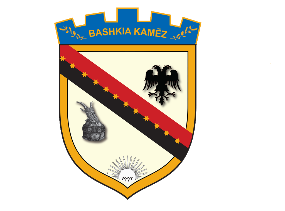 REPUBLIKA E SHQIPËRISËBASHKIA KAMËZNr._____ prot.							                Kamëz, më ___.___.2020NJOFTIM PËR VAZHDIMIN E PROCEDURAVE TË PRANIMITNë mbështetje të Ligjit Nr. 139/2015, “Për veteqeverisjen vendore, Ligjit Nr.152/2013 “Për nëpunësin civil”, i ndryshuar, VKM-së nr. 242, datë 18.03.2015, i ndryshuar “Për plotësimin e vendeve të lira në kategorinë e ulët dhe të mesme drejtuese”, njoftojmë se në përfundim të proçedurës “Ngritjes ne detyre” ne Detyre, për konkursin “Pergjegjes” prane Drejtorise se MTPM-se, Bordit te Kullimit+Pyjeve dhe Kullotave nuk u paraqit asnjë kandidat.Konkursi do të vazhdojë me proçedurën e “Pranimit në shërbimin civil”.Kandidatët do te paraqesin dokumentacionin e kerkuar ne daten  e vendosur ne Njoftimin per Pozcionin e lire te Punes.Per fazat e  metejshme te konkurimit informacioni do te merret ne faqen zyrtare te Bashkise Kamez.BASHKIA KAMËZAdresa: Bulevardi Blu, nr. 492 Kamëz, tel.: +355 47 200 177, e-mail: bashkiakamez@gmail.com, web: www.kamza.gov.a